Nonfiction Terms: Define 1-22 according to the literary terms glossary.         MemoirBiographyAutobiographyJournalDiaryEssayExpository EssayPersuasive EssayPersonal Essay​Author’s PurposePersuasionStructureImageryToneStyleWord ChoiceBiasAllusionRealismForeshadowingIronyRhetorical DevicesIf you do not know the definitions, please look up the definitions and copy them down. Figurative LanguageSimileMetaphorPersonificationHyperboleConflictInternal ConflictExternal Conflict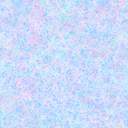 